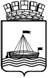 АДМИНИСТРАЦИЯ ГОРОДА ТЮМЕНИДЕПАРТАМЕНТ ПО СПОРТУ И МОЛОДЕЖНОЙ ПОЛИТИКЕ ПРИКАЗ В соответствии с Федеральным законом от 04 декабря 2007 г. № 329-ФЗ «О физической культуре и спорте в Российской Федерации», на основании ходатайств и требований ЕВСК, в целях пропаганды физической культуры среди населения, в соответствии с муниципальной программой «Развитие физической культуры и спорта в городе Тюмени на 2015-2020», утвержденной распоряжением Администрации города Тюмени от 05.11.2014г. № 822-рк,  ПРИКАЗЫВАЮ:Присвоить 2 спортивный разряд по рыболовному спорту:Рыбиной Расиме (РОО «Федерация рыболовного спорта Тюменской области»);Сорокину Семену (РОО «Федерация рыболовного спорта Тюменской области»);Голикову Александру (РОО «Федерация рыболовного спорта Тюменской области»);Недоступ Роману (РОО «Федерация рыболовного спорта Тюменской области»);Шабашову Сергею (РОО «Федерация рыболовного спорта Тюменской области»).Присвоить 2 спортивный разряд по велоспорту-шоссе:Федоркину Михаилу (МАУ ДО СДЮСШОР №4 города Тюмени);Федоркину Алексею (МАУ ДО СДЮСШОР №4 города Тюмени);Баранчук Андрею (МАУ ДО СДЮСШОР №4 города Тюмени);Климовой Милене (МАУ ДО СДЮСШОР №4 города Тюмени).Присвоить 2 спортивный разряд по триатлону:Храмову Александру (МАУ ДО СДЮСШОР №4 города Тюмени);Пазий Михаилу (МАУ ДО СДЮСШОР №4 города Тюмени);Федосову Владиславу (МАУ ДО СДЮСШОР №4 города Тюмени);Дмитриеву Максиму (МАУ ДО СДЮСШОР №4 города Тюмени);Никулину Егору (МАУ ДО СДЮСШОР №4 города Тюмени). Присвоить 2 спортивный разряд по пауэрлифтингу:Козловой Анастасии (РОО «Федерация пауэрлифтинга Тюменской области»);Гётте Надежде (РОО «Федерация пауэрлифтинга Тюменской области»);Шмаковой Алене (РОО «Федерация пауэрлифтинга Тюменской области»);Ушакову Владиславу (РОО «Федерация пауэрлифтинга Тюменской области»);Балину Алексею (РОО «Федерация пауэрлифтинга Тюменской области»);Корневу Александру (РОО «Федерация пауэрлифтинга Тюменской области»);Лимоновой Анне (РОО «Федерация пауэрлифтинга Тюменской области»);Таскаеву Сергею (РОО «Федерация пауэрлифтинга Тюменской области»);Ниязову Равилю (РОО «Федерация пауэрлифтинга Тюменской области»);Соснину Егору (РОО «Федерация пауэрлифтинга Тюменской области»);Коновалову Александру (РОО «Федерация пауэрлифтинга Тюменской области»);Тимшанову Эдуарду (РОО «Федерация пауэрлифтинга Тюменской области»).Присвоить 2 спортивный разряд по киокусинкай:Муравьеву Андрею (МАУ ДО ДЮСШ «Водник» города Тюмени);Маслову Игорю (МАУ ДО ДЮСШ «Водник» города Тюмени);Садыкову Захару (МАУ ДО ДЮСШ «Водник» города Тюмени);Романову Кириллу (МАУ ДО ДЮСШ «Водник» города Тюмени);Курманову Олегу (МАУ ДО ДЮСШ «Водник» города Тюмени);Мутыгуллину Марселю (МАУ ДО ДЮСШ «Водник» города Тюмени);Дубинину Алексею (МАУ ДО ДЮСШ «Водник» города Тюмени).Присвоить 2 спортивный разряд по мотоциклетному спорту:Овсову Антону (МАУ ДО ДЮСШ «Старт 21 век» города Тюмени);Ивановой Виктории (МАУ ДО ДЮСШ «Старт 21 век» города Тюмени);Максименко Леониду (МАУ ДО ДЮСШ «Старт 21 век» города Тюмени).Присвоить 2 спортивный разряд по бодифитнесу:Петроченко Ксении (РОО Тюменский атлетический клуб «Антей»).Присвоить 2 спортивный разряд по шахматам:Аливердиеву Эмилю (МАУ ДО СДЮСШОР №4 города Тюмени);Водилову Ивану (МАУ ДО СДЮСШОР №4 города Тюмени);Филонову Павлу (МАУ ДО СДЮСШОР №4 города Тюмени);Шкиря Евгению (МАУ ДО СДЮСШОР №4 города Тюмени);Пуртову Данилу (ООО «Шахматная студия»).Присвоить 2 спортивный разряд по фигурному катанию на коньках:Захаровой Ксении (МАУ ДО СДЮСШОР «Прибой» города Тюмени);Дороховой Ольге (МАУ ДО СДЮСШОР «Прибой» города Тюмени);Мошкиной Майе (МАУ ДО СДЮСШОР «Прибой» города Тюмени);Стружак Ульяне (МАУ ДО СДЮСШОР «Прибой» города Тюмени).Присвоить 2 спортивный разряд по гиревому спорту:Кириллову Дмитрию (РОО «Всероссийская федерация гиревого спорта в Тюменской области»).Присвоить 2 спортивный разряд по тхэквондо:Магомедову Нурисламу (МАУ ДО ДЮСШ «Тура» города Тюмени);Петрову Григорию (МАУ ДО ДЮСШ «Тура» города Тюмени);Балахонцеву Григорию (МАУ ДО ДЮСШ «Тура» города Тюмени);Буторину Илье (МАУ ДО ДЮСШ «Тура» города Тюмени);Агашковой Ангелине (МАУ ДО ДЮСШ «Тура» города Тюмени);Ромазановой Ренате (МАУ ДО ДЮСШ «Тура» города Тюмени);Уткину Александру (МАУ ДО ДЮСШ «Тура» города Тюмени);Шамсутдинову Данису (МАУ ДО ДЮСШ «Тура» города Тюмени).Присвоить 2 спортивный разряд по художественной гимнастике:Зудовой Дарье (МАУ ДО СДЮСШОР «Прибой» города Тюмени);Модиной Анне (МАУ ДО СДЮСШОР «Прибой» города Тюмени);Лапшиной Дарье (МАУ ДО СДЮСШОР «Прибой» города Тюмени);Гореловой Виктории (МАУ ДО СДЮСШОР «Прибой» города Тюмени);Андрияновой Ольге (МАУ ДО СДЮСШОР «Прибой» города Тюмени);Максимовой Екатерине (МАУ ДО СДЮСШОР «Прибой» города Тюмени).Присвоить 2 спортивный разряд по военному четырехборью:Абдулкадырову Рашиду (Тюменское высшее военно-инженерное командное училище имени маршала инженерных войск А.И.Прошлякова»);Абрамову Александру (Тюменское высшее военно-инженерное командное училище имени маршала инженерных войск А.И.Прошлякова»);Абросимову Артему (Тюменское высшее военно-инженерное командное училище имени маршала инженерных войск А.И.Прошлякова»);Агееву Сергею (Тюменское высшее военно-инженерное командное училище имени маршала инженерных войск А.И.Прошлякова»);Агжанову Канату (Тюменское высшее военно-инженерное командное училище имени маршала инженерных войск А.И.Прошлякова»);Александрову Сергею (Тюменское высшее военно-инженерное командное училище имени маршала инженерных войск А.И.Прошлякова»);Алтынбаеву Юлаю (Тюменское высшее военно-инженерное командное училище имени маршала инженерных войск А.И.Прошлякова»);Андрианову Никите (Тюменское высшее военно-инженерное командное училище имени маршала инженерных войск А.И.Прошлякова»);Арапханову Исмаилу (Тюменское высшее военно-инженерное командное училище имени маршала инженерных войск А.И.Прошлякова»);Арушанян Давиду (Тюменское высшее военно-инженерное командное училище имени маршала инженерных войск А.И.Прошлякова»);Арыкпаеву Ерлану (Тюменское высшее военно-инженерное командное училище имени маршала инженерных войск А.И.Прошлякова»);Асильбекову Валерию (Тюменское высшее военно-инженерное командное училище имени маршала инженерных войск А.И.Прошлякова»);Бавшину Александру (Тюменское высшее военно-инженерное командное училище имени маршала инженерных войск А.И.Прошлякова»);Бадмаеву Солбону (Тюменское высшее военно-инженерное командное училище имени маршала инженерных войск А.И.Прошлякова»);Баканову Александру (Тюменское высшее военно-инженерное командное училище имени маршала инженерных войск А.И.Прошлякова»);Бердюгину Артему (Тюменское высшее военно-инженерное командное училище имени маршала инженерных войск А.И.Прошлякова»);Беремжанову Аслану (Тюменское высшее военно-инженерное командное училище имени маршала инженерных войск А.И.Прошлякова»);Бессонову Дмитрию (Тюменское высшее военно-инженерное командное училище имени маршала инженерных войск А.И.Прошлякова»);Бехер Дмитрию (Тюменское высшее военно-инженерное командное училище имени маршала инженерных войск А.И.Прошлякова»);Болтенкову Игорю (Тюменское высшее военно-инженерное командное училище имени маршала инженерных войск А.И.Прошлякова»);Борисову Владимиру (Тюменское высшее военно-инженерное командное училище имени маршала инженерных войск А.И.Прошлякова»);Бочкарёву Никите (Тюменское высшее военно-инженерное командное училище имени маршала инженерных войск А.И.Прошлякова»);Бубееву Эдуарду (Тюменское высшее военно-инженерное командное училище имени маршала инженерных войск А.И.Прошлякова»);Васильеву Илье (Тюменское высшее военно-инженерное командное училище имени маршала инженерных войск А.И.Прошлякова»);Васильеву Марку (Тюменское высшее военно-инженерное командное училище имени маршала инженерных войск А.И.Прошлякова»);Васильченко Денису (Тюменское высшее военно-инженерное командное училище имени маршала инженерных войск А.И.Прошлякова»);Вахмистрову Сергею (Тюменское высшее военно-инженерное командное училище имени маршала инженерных войск А.И.Прошлякова»);Ведерникову Виталию (Тюменское высшее военно-инженерное командное училище имени маршала инженерных войск А.И.Прошлякова»);Вербалюк Ивану (Тюменское высшее военно-инженерное командное училище имени маршала инженерных войск А.И.Прошлякова»);Веретнову Александру (Тюменское высшее военно-инженерное командное училище имени маршала инженерных войск А.И.Прошлякова»);Волохину Александру (Тюменское высшее военно-инженерное командное училище имени маршала инженерных войск А.И.Прошлякова»);Волошину Алексею (Тюменское высшее военно-инженерное командное училище имени маршала инженерных войск А.И.Прошлякова»);Ворвуль Владимиру (Тюменское высшее военно-инженерное командное училище имени маршала инженерных войск А.И.Прошлякова»);Воронину Владимиру (Тюменское высшее военно-инженерное командное училище имени маршала инженерных войск А.И.Прошлякова»);Гаврикову Андрею (Тюменское высшее военно-инженерное командное училище имени маршала инженерных войск А.И.Прошлякова»);Галстян Андрушу (Тюменское высшее военно-инженерное командное училище имени маршала инженерных войск А.И.Прошлякова»);Ганиеву Руслану (Тюменское высшее военно-инженерное командное училище имени маршала инженерных войск А.И.Прошлякова»);Ганченко Денису (Тюменское высшее военно-инженерное командное училище имени маршала инженерных войск А.И.Прошлякова»);Глухову Михаилу (Тюменское высшее военно-инженерное командное училище имени маршала инженерных войск А.И.Прошлякова»);Говоркову Михилу (Тюменское высшее военно-инженерное командное училище имени маршала инженерных войск А.И.Прошлякова»);Голикову Андрею (Тюменское высшее военно-инженерное командное училище имени маршала инженерных войск А.И.Прошлякова»);Гончарук Дмитрию (Тюменское высшее военно-инженерное командное училище имени маршала инженерных войск А.И.Прошлякова»);Горборенко Андрею (Тюменское высшее военно-инженерное командное училище имени маршала инженерных войск А.И.Прошлякова»);Горелову Андрею (Тюменское высшее военно-инженерное командное училище имени маршала инженерных войск А.И.Прошлякова»);Григорьеву Дмитрию (Тюменское высшее военно-инженерное командное училище имени маршала инженерных войск А.И.Прошлякова»);Григорьеву Константину (Тюменское высшее военно-инженерное командное училище имени маршала инженерных войск А.И.Прошлякова»);Гузеня Ивану (Тюменское высшее военно-инженерное командное училище имени маршала инженерных войск А.И.Прошлякова»);Гусеву Андрею (Тюменское высшее военно-инженерное командное училище имени маршала инженерных войск А.И.Прошлякова»);Деменчук Роману (Тюменское высшее военно-инженерное командное училище имени маршала инженерных войск А.И.Прошлякова»);Демиденко Александру (Тюменское высшее военно-инженерное командное училище имени маршала инженерных войск А.И.Прошлякова»);Демченко Никите (Тюменское высшее военно-инженерное командное училище имени маршала инженерных войск А.И.Прошлякова»);Денисову Андрею (Тюменское высшее военно-инженерное командное училище имени маршала инженерных войск А.И.Прошлякова»);Джумаеву Сирожиддину (Тюменское высшее военно-инженерное командное училище имени маршала инженерных войск А.И.Прошлякова»);Джураеву Ринату (Тюменское высшее военно-инженерное командное училище имени маршала инженерных войск А.И.Прошлякова»);Донец Алексею (Тюменское высшее военно-инженерное командное училище имени маршала инженерных войск А.И.Прошлякова»);Донову Роману (Тюменское высшее военно-инженерное командное училище имени маршала инженерных войск А.И.Прошлякова»);Дорофееву Николаю (Тюменское высшее военно-инженерное командное училище имени маршала инженерных войск А.И.Прошлякова»);Дорошенко Алексею (Тюменское высшее военно-инженерное командное училище имени маршала инженерных войск А.И.Прошлякова»);Дубровскому Антону (Тюменское высшее военно-инженерное командное училище имени маршала инженерных войск А.И.Прошлякова»);Дудину Даниилу (Тюменское высшее военно-инженерное командное училище имени маршала инженерных войск А.И.Прошлякова»);Дюдину Александру (Тюменское высшее военно-инженерное командное училище имени маршала инженерных войск А.И.Прошлякова»);Елфимову Вадиму (Тюменское высшее военно-инженерное командное училище имени маршала инженерных войск А.И.Прошлякова»);Емельянову Евгению (Тюменское высшее военно-инженерное командное училище имени маршала инженерных войск А.И.Прошлякова»);Ершову Евгению (Тюменское высшее военно-инженерное командное училище имени маршала инженерных войск А.И.Прошлякова»);Жогалеву Станиславу (Тюменское высшее военно-инженерное командное училище имени маршала инженерных войск А.И.Прошлякова»);Жумагалиеву Нуржану (Тюменское высшее военно-инженерное командное училище имени маршала инженерных войск А.И.Прошлякова»);Завьялову Евгению (Тюменское высшее военно-инженерное командное училище имени маршала инженерных войск А.И.Прошлякова»);Загирову Мейлану (Тюменское высшее военно-инженерное командное училище имени маршала инженерных войск А.И.Прошлякова»);Земцову Сергею (Тюменское высшее военно-инженерное командное училище имени маршала инженерных войск А.И.Прошлякова»);Зуенкову Станиславу (Тюменское высшее военно-инженерное командное училище имени маршала инженерных войск А.И.Прошлякова»);Зульбухарову Салиму (Тюменское высшее военно-инженерное командное училище имени маршала инженерных войск А.И.Прошлякова»);Иванову Павлу (Тюменское высшее военно-инженерное командное училище имени маршала инженерных войск А.И.Прошлякова»);Игнатову Владимиру (Тюменское высшее военно-инженерное командное училище имени маршала инженерных войск А.И.Прошлякова»);Камалиеву Дмитрию (Тюменское высшее военно-инженерное командное училище имени маршала инженерных войск А.И.Прошлякова»);Картавцеву Ивану (Тюменское высшее военно-инженерное командное училище имени маршала инженерных войск А.И.Прошлякова»);Касимову Артему (Тюменское высшее военно-инженерное командное училище имени маршала инженерных войск А.И.Прошлякова»);Касумьян Виктору (Тюменское высшее военно-инженерное командное училище имени маршала инженерных войск А.И.Прошлякова»);Касымову Тимуру (Тюменское высшее военно-инженерное командное училище имени маршала инженерных войск А.И.Прошлякова»);Квашину Никите (Тюменское высшее военно-инженерное командное училище имени маршала инженерных войск А.И.Прошлякова»);Кириленко Евгении (Тюменское высшее военно-инженерное командное училище имени маршала инженерных войск А.И.Прошлякова»);Киселеву Григорию (Тюменское высшее военно-инженерное командное училище имени маршала инженерных войск А.И.Прошлякова»);Ковалик Олегу (Тюменское высшее военно-инженерное командное училище имени маршала инженерных войск А.И.Прошлякова»);Ковальскому Артему (Тюменское высшее военно-инженерное командное училище имени маршала инженерных войск А.И.Прошлякова»);Колесникову Максиму (Тюменское высшее военно-инженерное командное училище имени маршала инженерных войск А.И.Прошлякова»);Колосову Игорю (Тюменское высшее военно-инженерное командное училище имени маршала инженерных войск А.И.Прошлякова»);Кольцову Антону (Тюменское высшее военно-инженерное командное училище имени маршала инженерных войск А.И.Прошлякова»);Комарову Игорю (Тюменское высшее военно-инженерное командное училище имени маршала инженерных войск А.И.Прошлякова»);Коновалову Максиму (Тюменское высшее военно-инженерное командное училище имени маршала инженерных войск А.И.Прошлякова»);Корецкому Валерию (Тюменское высшее военно-инженерное командное училище имени маршала инженерных войск А.И.Прошлякова»);Корюкову Дмитрию (Тюменское высшее военно-инженерное командное училище имени маршала инженерных войск А.И.Прошлякова»);Кочергину Евгению (Тюменское высшее военно-инженерное командное училище имени маршала инженерных войск А.И.Прошлякова»);Крылову Олегу (Тюменское высшее военно-инженерное командное училище имени маршала инженерных войск А.И.Прошлякова»);Кужатову Руслану (Тюменское высшее военно-инженерное командное училище имени маршала инженерных войск А.И.Прошлякова»);Кузнецову Алексею (Тюменское высшее военно-инженерное командное училище имени маршала инженерных войск А.И.Прошлякова»);Кузьмину Сергею (Тюменское высшее военно-инженерное командное училище имени маршала инженерных войск А.И.Прошлякова»);Куминову Дмитрию (Тюменское высшее военно-инженерное командное училище имени маршала инженерных войск А.И.Прошлякова»);Кузнецову Андрею (Тюменское высшее военно-инженерное командное училище имени маршала инженерных войск А.И.Прошлякова»);Курбанову Тимуру (Тюменское высшее военно-инженерное командное училище имени маршала инженерных войск А.И.Прошлякова»);Курзеневу Валерию (Тюменское высшее военно-инженерное командное училище имени маршала инженерных войск А.И.Прошлякова»);Кучеренко Дмитрию (Тюменское высшее военно-инженерное командное училище имени маршала инженерных войск А.И.Прошлякова»);Ланцеву Дмитрию (Тюменское высшее военно-инженерное командное училище имени маршала инженерных войск А.И.Прошлякова»);Лапцевич Юрию (Тюменское высшее военно-инженерное командное училище имени маршала инженерных войск А.И.Прошлякова»);Лекомцеву Сергею (Тюменское высшее военно-инженерное командное училище имени маршала инженерных войск А.И.Прошлякова»);Леонову Никите (Тюменское высшее военно-инженерное командное училище имени маршала инженерных войск А.И.Прошлякова»);Леонтьеву Денису (Тюменское высшее военно-инженерное командное училище имени маршала инженерных войск А.И.Прошлякова»);Литвиненко Денису (Тюменское высшее военно-инженерное командное училище имени маршала инженерных войск А.И.Прошлякова»);Лиханосову Федору (Тюменское высшее военно-инженерное командное училище имени маршала инженерных войск А.И.Прошлякова»);Логинову Юрию (Тюменское высшее военно-инженерное командное училище имени маршала инженерных войск А.И.Прошлякова»);Лузинову Николаю (Тюменское высшее военно-инженерное командное училище имени маршала инженерных войск А.И.Прошлякова»);Магомедову Алиму (Тюменское высшее военно-инженерное командное училище имени маршала инженерных войск А.И.Прошлякова»);Макарову Сергею (Тюменское высшее военно-инженерное командное училище имени маршала инженерных войск А.И.Прошлякова»);Мальцеву Александру (Тюменское высшее военно-инженерное командное училище имени маршала инженерных войск А.И.Прошлякова»);Мамаеву Рамазану (Тюменское высшее военно-инженерное командное училище имени маршала инженерных войск А.И.Прошлякова»);Мамекову Еслямбеку (Тюменское высшее военно-инженерное командное училище имени маршала инженерных войск А.И.Прошлякова»);Мамонтову Антону (Тюменское высшее военно-инженерное командное училище имени маршала инженерных войск А.И.Прошлякова»);Мансурову Фидаилу (Тюменское высшее военно-инженерное командное училище имени маршала инженерных войск А.И.Прошлякова»);Манякину Илье (Тюменское высшее военно-инженерное командное училище имени маршала инженерных войск А.И.Прошлякова»);Маракулину Эдуарду (Тюменское высшее военно-инженерное командное училище имени маршала инженерных войск А.И.Прошлякова»);Марамыгину Игорю (Тюменское высшее военно-инженерное командное училище имени маршала инженерных войск А.И.Прошлякова»);Мезенцеву Александру (Тюменское высшее военно-инженерное командное училище имени маршала инженерных войск А.И.Прошлякова»);Мирзалиеву Расулу (Тюменское высшее военно-инженерное командное училище имени маршала инженерных войск А.И.Прошлякова»);Митрофанову Андрею (Тюменское высшее военно-инженерное командное училище имени маршала инженерных войск А.И.Прошлякова»);Михалищеву Сергею (Тюменское высшее военно-инженерное командное училище имени маршала инженерных войск А.И.Прошлякова»);Мозгалину Павлу (Тюменское высшее военно-инженерное командное училище имени маршала инженерных войск А.И.Прошлякова»);Молоткову Алексею (Тюменское высшее военно-инженерное командное училище имени маршала инженерных войск А.И.Прошлякова»);Мустафаеву Ренату (Тюменское высшее военно-инженерное командное училище имени маршала инженерных войск А.И.Прошлякова»);Мухину Сергею (Тюменское высшее военно-инженерное командное училище имени маршала инженерных войск А.И.Прошлякова»);Мясникову Анатолию (Тюменское высшее военно-инженерное командное училище имени маршала инженерных войск А.И.Прошлякова»);Мясникову Дмитрию (Тюменское высшее военно-инженерное командное училище имени маршала инженерных войск А.И.Прошлякова»);Надчук Максиму (Тюменское высшее военно-инженерное командное училище имени маршала инженерных войск А.И.Прошлякова»);Найдину Виталию (Тюменское высшее военно-инженерное командное училище имени маршала инженерных войск А.И.Прошлякова»);Намазову Намику (Тюменское высшее военно-инженерное командное училище имени маршала инженерных войск А.И.Прошлякова»);Нечаеву Артему (Тюменское высшее военно-инженерное командное училище имени маршала инженерных войск А.И.Прошлякова»);Низовских Вячеславу (Тюменское высшее военно-инженерное командное училище имени маршала инженерных войск А.И.Прошлякова»);Новикову Сергею (Тюменское высшее военно-инженерное командное училище имени маршала инженерных войск А.И.Прошлякова»);Новоселову Александру (Тюменское высшее военно-инженерное командное училище имени маршала инженерных войск А.И.Прошлякова»);Носкову Льву (Тюменское высшее военно-инженерное командное училище имени маршала инженерных войск А.И.Прошлякова»);Нудный Александру (Тюменское высшее военно-инженерное командное училище имени маршала инженерных войск А.И.Прошлякова»);Нурмухаметову Ильгизу (Тюменское высшее военно-инженерное командное училище имени маршала инженерных войск А.И.Прошлякова»);Орлову Александру (Тюменское высшее военно-инженерное командное училище имени маршала инженерных войск А.И.Прошлякова»);Орлову Алексею (Тюменское высшее военно-инженерное командное училище имени маршала инженерных войск А.И.Прошлякова»);Осинину Владиславу (Тюменское высшее военно-инженерное командное училище имени маршала инженерных войск А.И.Прошлякова»);Осипову Александру (Тюменское высшее военно-инженерное командное училище имени маршала инженерных войск А.И.Прошлякова»);Остроухову Вячеславу (Тюменское высшее военно-инженерное командное училище имени маршала инженерных войск А.И.Прошлякова»);Падерину Владиславу (Тюменское высшее военно-инженерное командное училище имени маршала инженерных войск А.И.Прошлякова»);Пасечник Владиславу (Тюменское высшее военно-инженерное командное училище имени маршала инженерных войск А.И.Прошлякова»);Перминову Герману (Тюменское высшее военно-инженерное командное училище имени маршала инженерных войск А.И.Прошлякова»);Писарскому Дмитрию (Тюменское высшее военно-инженерное командное училище имени маршала инженерных войск А.И.Прошлякова»);Плесовских Игорю (Тюменское высшее военно-инженерное командное училище имени маршала инженерных войск А.И.Прошлякова»);Плоских Николаю (Тюменское высшее военно-инженерное командное училище имени маршала инженерных войск А.И.Прошлякова»);Пневу Александру (Тюменское высшее военно-инженерное командное училище имени маршала инженерных войск А.И.Прошлякова»);Пневу Михаилу (Тюменское высшее военно-инженерное командное училище имени маршала инженерных войск А.И.Прошлякова»);Полозкову Григорию (Тюменское высшее военно-инженерное командное училище имени маршала инженерных войск А.И.Прошлякова»);Полынову Михаилу (Тюменское высшее военно-инженерное командное училище имени маршала инженерных войск А.И.Прошлякова»);Поняеву Алексею (Тюменское высшее военно-инженерное командное училище имени маршала инженерных войск А.И.Прошлякова»);Попадюк Сергею (Тюменское высшее военно-инженерное командное училище имени маршала инженерных войск А.И.Прошлякова»);Попову Владиславу (Тюменское высшее военно-инженерное командное училище имени маршала инженерных войск А.И.Прошлякова»);Попову Олегу (Тюменское высшее военно-инженерное командное училище имени маршала инженерных войск А.И.Прошлякова»);Примакову Алексею (Тюменское высшее военно-инженерное командное училище имени маршала инженерных войск А.И.Прошлякова»);Прокопьеву Михаилу (Тюменское высшее военно-инженерное командное училище имени маршала инженерных войск А.И.Прошлякова»);Протасову Андрею (Тюменское высшее военно-инженерное командное училище имени маршала инженерных войск А.И.Прошлякова»);Пьянову Владимиру (Тюменское высшее военно-инженерное командное училище имени маршала инженерных войск А.И.Прошлякова»);Радченко Денису (Тюменское высшее военно-инженерное командное училище имени маршала инженерных войск А.И.Прошлякова»);Райманову Рифату (Тюменское высшее военно-инженерное командное училище имени маршала инженерных войск А.И.Прошлякова»);Рафикову Ринату (Тюменское высшее военно-инженерное командное училище имени маршала инженерных войск А.И.Прошлякова»);Ревягину Александру (Тюменское высшее военно-инженерное командное училище имени маршала инженерных войск А.И.Прошлякова»);Реуцкову Григорию (Тюменское высшее военно-инженерное командное училище имени маршала инженерных войск А.И.Прошлякова»);Решетникову Николаю (Тюменское высшее военно-инженерное командное училище имени маршала инженерных войск А.И.Прошлякова»);Рогалеву Максиму (Тюменское высшее военно-инженерное командное училище имени маршала инженерных войск А.И.Прошлякова»);Родичеву Артему (Тюменское высшее военно-инженерное командное училище имени маршала инженерных войск А.И.Прошлякова»);Рыжову Вадиму (Тюменское высшее военно-инженерное командное училище имени маршала инженерных войск А.И.Прошлякова»);Рындину Евгению (Тюменское высшее военно-инженерное командное училище имени маршала инженерных войск А.И.Прошлякова»);Рябцеву Сергею (Тюменское высшее военно-инженерное командное училище имени маршала инженерных войск А.И.Прошлякова»);Рязанову Максиму (Тюменское высшее военно-инженерное командное училище имени маршала инженерных войск А.И.Прошлякова»);Рязанову Никите (Тюменское высшее военно-инженерное командное училище имени маршала инженерных войск А.И.Прошлякова»);Саитову Константину (Тюменское высшее военно-инженерное командное училище имени маршала инженерных войск А.И.Прошлякова»);Сакш Владиславу (Тюменское высшее военно-инженерное командное училище имени маршала инженерных войск А.И.Прошлякова»);Саломатову Валерию (Тюменское высшее военно-инженерное командное училище имени маршала инженерных войск А.И.Прошлякова»);Свитину Роману (Тюменское высшее военно-инженерное командное училище имени маршала инженерных войск А.И.Прошлякова»);Семину Виталию (Тюменское высшее военно-инженерное командное училище имени маршала инженерных войск А.И.Прошлякова»);Сердюкову Александру (Тюменское высшее военно-инженерное командное училище имени маршала инженерных войск А.И.Прошлякова»);Смирных Александру (Тюменское высшее военно-инженерное командное училище имени маршала инженерных войск А.И.Прошлякова»);Смолякову Евгению (Тюменское высшее военно-инженерное командное училище имени маршала инженерных войск А.И.Прошлякова»);Сморщёк Александру (Тюменское высшее военно-инженерное командное училище имени маршала инженерных войск А.И.Прошлякова»);Сокерину Илье (Тюменское высшее военно-инженерное командное училище имени маршала инженерных войск А.И.Прошлякова»);Солдатову Ивану (Тюменское высшее военно-инженерное командное училище имени маршала инженерных войск А.И.Прошлякова»);Спиридонову Денису (Тюменское высшее военно-инженерное командное училище имени маршала инженерных войск А.И.Прошлякова»);Спиридонову Руслану (Тюменское высшее военно-инженерное командное училище имени маршала инженерных войск А.И.Прошлякова»);Сулейманову Азату (Тюменское высшее военно-инженерное командное училище имени маршала инженерных войск А.И.Прошлякова»);Сурову Евгению (Тюменское высшее военно-инженерное командное училище имени маршала инженерных войск А.И.Прошлякова»);Сырову Михаилу (Тюменское высшее военно-инженерное командное училище имени маршала инженерных войск А.И.Прошлякова»);Тараданову Антону (Тюменское высшее военно-инженерное командное училище имени маршала инженерных войск А.И.Прошлякова»);Тартарашвили Артему (Тюменское высшее военно-инженерное командное училище имени маршала инженерных войск А.И.Прошлякова»);Творогову Владиславу (Тюменское высшее военно-инженерное командное училище имени маршала инженерных войск А.И.Прошлякова»);Теплякову Денису (Тюменское высшее военно-инженерное командное училище имени маршала инженерных войск А.И.Прошлякова»);Терехову Егору (Тюменское высшее военно-инженерное командное училище имени маршала инженерных войск А.И.Прошлякова»);Тимченко Артему (Тюменское высшее военно-инженерное командное училище имени маршала инженерных войск А.И.Прошлякова»);Ткаченко Сергею (Тюменское высшее военно-инженерное командное училище имени маршала инженерных войск А.И.Прошлякова»);Токареву Михаилу (Тюменское высшее военно-инженерное командное училище имени маршала инженерных войск А.И.Прошлякова»);Торсунову Дмитрию (Тюменское высшее военно-инженерное командное училище имени маршала инженерных войск А.И.Прошлякова»);Турманову Алибеку (Тюменское высшее военно-инженерное командное училище имени маршала инженерных войск А.И.Прошлякова»);Умарову Мансуру (Тюменское высшее военно-инженерное командное училище имени маршала инженерных войск А.И.Прошлякова»);Урих Андрею (Тюменское высшее военно-инженерное командное училище имени маршала инженерных войск А.И.Прошлякова»);Усенбаеву Давлятбеку (Тюменское высшее военно-инженерное командное училище имени маршала инженерных войск А.И.Прошлякова»);Усманову Василю (Тюменское высшее военно-инженерное командное училище имени маршала инженерных войск А.И.Прошлякова»);Фадееву Никите (Тюменское высшее военно-инженерное командное училище имени маршала инженерных войск А.И.Прошлякова»);Фалилееву Сергею (Тюменское высшее военно-инженерное командное училище имени маршала инженерных войск А.И.Прошлякова»);Фаттахову Денису (Тюменское высшее военно-инженерное командное училище имени маршала инженерных войск А.И.Прошлякова»);Фаттахову Рустаму (Тюменское высшее военно-инженерное командное училище имени маршала инженерных войск А.И.Прошлякова»);Федорову Даниилу (Тюменское высшее военно-инженерное командное училище имени маршала инженерных войск А.И.Прошлякова»);Федякину Моисею (Тюменское высшее военно-инженерное командное училище имени маршала инженерных войск А.И.Прошлякова»);Ханбекову Эрику (Тюменское высшее военно-инженерное командное училище имени маршала инженерных войск А.И.Прошлякова»);Ханвердиеву Тамирлану (Тюменское высшее военно-инженерное командное училище имени маршала инженерных войск А.И.Прошлякова»);Хисматулину Айвару (Тюменское высшее военно-инженерное командное училище имени маршала инженерных войск А.И.Прошлякова»);Хлебникову Кириллу (Тюменское высшее военно-инженерное командное училище имени маршала инженерных войск А.И.Прошлякова»);Хоренко Максиму (Тюменское высшее военно-инженерное командное училище имени маршала инженерных войск А.И.Прошлякова»);Цыганкову Евгению (Тюменское высшее военно-инженерное командное училище имени маршала инженерных войск А.И.Прошлякова»);Черноиванову Валерию (Тюменское высшее военно-инженерное командное училище имени маршала инженерных войск А.И.Прошлякова»);Чеузову Артему (Тюменское высшее военно-инженерное командное училище имени маршала инженерных войск А.И.Прошлякова»);Чиркову Сергею (Тюменское высшее военно-инженерное командное училище имени маршала инженерных войск А.И.Прошлякова»);Чуприну Александру (Тюменское высшее военно-инженерное командное училище имени маршала инженерных войск А.И.Прошлякова»);Шарову Евгению (Тюменское высшее военно-инженерное командное училище имени маршала инженерных войск А.И.Прошлякова»);Швебель Давыду (Тюменское высшее военно-инженерное командное училище имени маршала инженерных войск А.И.Прошлякова»);Шилову Ярославу (Тюменское высшее военно-инженерное командное училище имени маршала инженерных войск А.И.Прошлякова»);Шимолину Ивану (Тюменское высшее военно-инженерное командное училище имени маршала инженерных войск А.И.Прошлякова»);Ширалиеву Имрану (Тюменское высшее военно-инженерное командное училище имени маршала инженерных войск А.И.Прошлякова»);Ширинову Меману (Тюменское высшее военно-инженерное командное училище имени маршала инженерных войск А.И.Прошлякова»);Шоову Ахмеду (Тюменское высшее военно-инженерное командное училище имени маршала инженерных войск А.И.Прошлякова»);Шоову Мухамеду (Тюменское высшее военно-инженерное командное училище имени маршала инженерных войск А.И.Прошлякова»);Шошову Ивану (Тюменское высшее военно-инженерное командное училище имени маршала инженерных войск А.И.Прошлякова»);Штин Александру (Тюменское высшее военно-инженерное командное училище имени маршала инженерных войск А.И.Прошлякова»);Шулятьеву Денису (Тюменское высшее военно-инженерное командное училище имени маршала инженерных войск А.И.Прошлякова»);Юрченко Виктору (Тюменское высшее военно-инженерное командное училище имени маршала инженерных войск А.И.Прошлякова»);Юрьян Михаилу (Тюменское высшее военно-инженерное командное училище имени маршала инженерных войск А.И.Прошлякова»);Яремчук Денису (Тюменское высшее военно-инженерное командное училище имени маршала инженерных войск А.И.Прошлякова»);Ярославцеву Евгению (Тюменское высшее военно-инженерное командное училище имени маршала инженерных войск А.И.Прошлякова»).Присвоить 2 спортивный разряд по плаванию:Артюшкину Игорю (РОО «Федерация плавания Тюменской области»);Белоголову Матвею (РОО «Федерация плавания Тюменской области»);Боган Полине (РОО «Федерация плавания Тюменской области»);Ваганову Ростиславу (РОО «Федерация плавания Тюменской области»);Вологину Роману (РОО «Федерация плавания Тюменской области»);Вьюхову Даниилу (РОО «Федерация плавания Тюменской области»);Гайфулину Тимуру (РОО «Федерация плавания Тюменской области»);Галиуллину Данияру (РОО «Федерация плавания Тюменской области»);Гефнер Александре (РОО «Федерация плавания Тюменской области»);Гилязову Артему (РОО «Федерация плавания Тюменской области»);Гимгиной Екатерине (РОО «Федерация плавания Тюменской области»);Захарченко Максиму (РОО «Федерация плавания Тюменской области»);Захватову Никите (РОО «Федерация плавания Тюменской области»);Иванову Антону (РОО «Федерация плавания Тюменской области»);Кадочниковой Маргарите (РОО «Федерация плавания Тюменской области»);Казьминой Софье (РОО «Федерация плавания Тюменской области»);Киструй Софии (РОО «Федерация плавания Тюменской области»);Комовой Валерии (РОО «Федерация плавания Тюменской области»);Кондакову Егору (РОО «Федерация плавания Тюменской области»);Маркевич Даниилу (РОО «Федерация плавания Тюменской области»);Минакову Кириллу (РОО «Федерация плавания Тюменской области»);Насекиной Анне (РОО «Федерация плавания Тюменской области»);Пестов-Жукову Данилу (РОО «Федерация плавания Тюменской области»);Пеструниной Алине (РОО «Федерация плавания Тюменской области»);Пириеву Турану (РОО «Федерация плавания Тюменской области»);Посикун Яну (РОО «Федерация плавания Тюменской области»);Радаеву Кириллу (РОО «Федерация плавания Тюменской области»);Решетникову Даниилу (РОО «Федерация плавания Тюменской области»);Романовой Арине (РОО «Федерация плавания Тюменской области»);Сарафанниковой Елене (РОО «Федерация плавания Тюменской области»);Сидоровой Инне (РОО «Федерация плавания Тюменской области»);Скардову Артему (РОО «Федерация плавания Тюменской области»);Солдатову Константину (РОО «Федерация плавания Тюменской области»);Сомову Анатолию (РОО «Федерация плавания Тюменской области»);Стерлигову Леониду (РОО «Федерация плавания Тюменской области»);Сургутскову Владиславу (РОО «Федерация плавания Тюменской области»);Токареву Андрею (РОО «Федерация плавания Тюменской области»);Топтыгину Михаилу (РОО «Федерация плавания Тюменской области»);Трифоновой Виктории (РОО «Федерация плавания Тюменской области»);Тю Алине (РОО «Федерация плавания Тюменской области»);Ударцеву Кириллу (РОО «Федерация плавания Тюменской области»);Филатову Сергею (РОО «Федерация плавания Тюменской области»);Харламовой Анастасии (РОО «Федерация плавания Тюменской области»);Харченко Раисе (РОО «Федерация плавания Тюменской области»);Хоменко Александру (РОО «Федерация плавания Тюменской области»);Чепелкину Багдану (РОО «Федерация плавания Тюменской области»);Черемохину Владиславу (РОО «Федерация плавания Тюменской области»);Щепетевой Полине (РОО «Федерация плавания Тюменской области»);Малину Артему (Тюменский индустриальный университет, Спортивный комплекс «Зодчий»).Присвоить 3 спортивный разряд по рыболовному спорту:Бойко Сергею (РОО «Федерация рыболовного спорта Тюменской области»);Сорокину Семену (РОО «Федерация рыболовного спорта Тюменской области»);Абдалову Александру (РОО «Федерация рыболовного спорта Тюменской области»);Марченко Андрею (РОО «Федерация рыболовного спорта Тюменской области»);Ганже Николаю (РОО «Федерация рыболовного спорта Тюменской области»);Милиянович Миливое (РОО «Федерация рыболовного спорта Тюменской области»).Присвоить 3 спортивный разряд по тхэквондо:Рыбас Ольге (МАУ ДО ДЮСШ «Тура» города Тюмени);Томазову Данилу(МАУ ДО ДЮСШ «Тура» города Тюмени).Присвоить 3 спортивный разряд по военному четырехборью:Абатурову Никите (Тюменское высшее военно-инженерное командное училище имени маршала инженерных войск А.И.Прошлякова»);Азину Давиду (Тюменское высшее военно-инженерное командное училище имени маршала инженерных войск А.И.Прошлякова»);Алексеенко Андрею (Тюменское высшее военно-инженерное командное училище имени маршала инженерных войск А.И.Прошлякова»);Баламошеву Никите (Тюменское высшее военно-инженерное командное училище имени маршала инженерных войск А.И.Прошлякова»);Бедареву Артему (Тюменское высшее военно-инженерное командное училище имени маршала инженерных войск А.И.Прошлякова»);Бортникову Юрию (Тюменское высшее военно-инженерное командное училище имени маршала инженерных войск А.И.Прошлякова»);Бражнову Алексею (Тюменское высшее военно-инженерное командное училище имени маршала инженерных войск А.И.Прошлякова»);Бузаеву Альфреду (Тюменское высшее военно-инженерное командное училище имени маршала инженерных войск А.И.Прошлякова»);Булдакову Артему (Тюменское высшее военно-инженерное командное училище имени маршала инженерных войск А.И.Прошлякова»);Бьягину Илье (Тюменское высшее военно-инженерное командное училище имени маршала инженерных войск А.И.Прошлякова»);Владимирову Вячеславу (Тюменское высшее военно-инженерное командное училище имени маршала инженерных войск А.И.Прошлякова»);Воробьеву Глебу (Тюменское высшее военно-инженерное командное училище имени маршала инженерных войск А.И.Прошлякова»);Гетманову Владиславу (Тюменское высшее военно-инженерное командное училище имени маршала инженерных войск А.И.Прошлякова»);Глухих Андрею (Тюменское высшее военно-инженерное командное училище имени маршала инженерных войск А.И.Прошлякова»);Головатюк Евгению (Тюменское высшее военно-инженерное командное училище имени маршала инженерных войск А.И.Прошлякова»);Десятову Илье (Тюменское высшее военно-инженерное командное училище имени маршала инженерных войск А.И.Прошлякова»);Джураеву Ильдару (Тюменское высшее военно-инженерное командное училище имени маршала инженерных войск А.И.Прошлякова»);Добрынину Михаилу (Тюменское высшее военно-инженерное командное училище имени маршала инженерных войск А.И.Прошлякова»);Долгушину Дмитрию (Тюменское высшее военно-инженерное командное училище имени маршала инженерных войск А.И.Прошлякова»);Егорову Богдану (Тюменское высшее военно-инженерное командное училище имени маршала инженерных войск А.И.Прошлякова»);Егорову Дмитрию (Тюменское высшее военно-инженерное командное училище имени маршала инженерных войск А.И.Прошлякова»);Жанысову Даниару (Тюменское высшее военно-инженерное командное училище имени маршала инженерных войск А.И.Прошлякова»);Жукову Антону (Тюменское высшее военно-инженерное командное училище имени маршала инженерных войск А.И.Прошлякова»);Закоулову Анатолию (Тюменское высшее военно-инженерное командное училище имени маршала инженерных войск А.И.Прошлякова»);Закревскому Юрию (Тюменское высшее военно-инженерное командное училище имени маршала инженерных войск А.И.Прошлякова»);Злобину Илье (Тюменское высшее военно-инженерное командное училище имени маршала инженерных войск А.И.Прошлякова»);Зыкову Вадиму (Тюменское высшее военно-инженерное командное училище имени маршала инженерных войск А.И.Прошлякова»);Ибрагимову Вилю (Тюменское высшее военно-инженерное командное училище имени маршала инженерных войск А.И.Прошлякова»);Кандаеву Руслану (Тюменское высшее военно-инженерное командное училище имени маршала инженерных войск А.И.Прошлякова»);Кирхлярову Реману (Тюменское высшее военно-инженерное командное училище имени маршала инженерных войск А.И.Прошлякова»);Колесник Максиму (Тюменское высшее военно-инженерное командное училище имени маршала инженерных войск А.И.Прошлякова»);Колмакову Константину (Тюменское высшее военно-инженерное командное училище имени маршала инженерных войск А.И.Прошлякова»);Комлеву Максиму (Тюменское высшее военно-инженерное командное училище имени маршала инженерных войск А.И.Прошлякова»);Коробкину Евгению (Тюменское высшее военно-инженерное командное училище имени маршала инженерных войск А.И.Прошлякова»);Костину Александру (Тюменское высшее военно-инженерное командное училище имени маршала инженерных войск А.И.Прошлякова»);Косыгину Илье (Тюменское высшее военно-инженерное командное училище имени маршала инженерных войск А.И.Прошлякова»);Кривопуск Максиму (Тюменское высшее военно-инженерное командное училище имени маршала инженерных войск А.И.Прошлякова»);Кухаронак Никите (Тюменское высшее военно-инженерное командное училище имени маршала инженерных войск А.И.Прошлякова»);Лемешкину Артему (Тюменское высшее военно-инженерное командное училище имени маршала инженерных войск А.И.Прошлякова»);Лепихину Ивану (Тюменское высшее военно-инженерное командное училище имени маршала инженерных войск А.И.Прошлякова»);Лесничий Денису (Тюменское высшее военно-инженерное командное училище имени маршала инженерных войск А.И.Прошлякова»);Лехман Виктору (Тюменское высшее военно-инженерное командное училище имени маршала инженерных войск А.И.Прошлякова»);Линеву Константину (Тюменское высшее военно-инженерное командное училище имени маршала инженерных войск А.И.Прошлякова»);Лифантову Николаю (Тюменское высшее военно-инженерное командное училище имени маршала инженерных войск А.И.Прошлякова»);Малькову Андрею (Тюменское высшее военно-инженерное командное училище имени маршала инженерных войск А.И.Прошлякова»);Мамыкину Георгию (Тюменское высшее военно-инженерное командное училище имени маршала инженерных войск А.И.Прошлякова»);Маркеленко Александру (Тюменское высшее военно-инженерное командное училище имени маршала инженерных войск А.И.Прошлякова»);Махмудову Расулжону (Тюменское высшее военно-инженерное командное училище имени маршала инженерных войск А.И.Прошлякова»);Машарипову Рамису (Тюменское высшее военно-инженерное командное училище имени маршала инженерных войск А.И.Прошлякова»);Мирзоеву Мирзе (Тюменское высшее военно-инженерное командное училище имени маршала инженерных войск А.И.Прошлякова»);Молокову Никите (Тюменское высшее военно-инженерное командное училище имени маршала инженерных войск А.И.Прошлякова»);Назырову Руфату (Тюменское высшее военно-инженерное командное училище имени маршала инженерных войск А.И.Прошлякова»);Нефедову Александру (Тюменское высшее военно-инженерное командное училище имени маршала инженерных войск А.И.Прошлякова»);Объедкову Александру (Тюменское высшее военно-инженерное командное училище имени маршала инженерных войск А.И.Прошлякова»);Овчинникову Никите (Тюменское высшее военно-инженерное командное училище имени маршала инженерных войск А.И.Прошлякова»);Павленко Виктору (Тюменское высшее военно-инженерное командное училище имени маршала инженерных войск А.И.Прошлякова»);Паралюш Артуру (Тюменское высшее военно-инженерное командное училище имени маршала инженерных войск А.И.Прошлякова»);Писареву Вячеславу (Тюменское высшее военно-инженерное командное училище имени маршала инженерных войск А.И.Прошлякова»);Плахтий Юрию (Тюменское высшее военно-инженерное командное училище имени маршала инженерных войск А.И.Прошлякова»);Погарцеву Михаилу (Тюменское высшее военно-инженерное командное училище имени маршала инженерных войск А.И.Прошлякова»);Поломошнову Егору (Тюменское высшее военно-инженерное командное училище имени маршала инженерных войск А.И.Прошлякова»);Попову Кириллу (Тюменское высшее военно-инженерное командное училище имени маршала инженерных войск А.И.Прошлякова»);Потапову Максиму (Тюменское высшее военно-инженерное командное училище имени маршала инженерных войск А.И.Прошлякова»);Пронину Роману (Тюменское высшее военно-инженерное командное училище имени маршала инженерных войск А.И.Прошлякова»);Пушкареву Николаю (Тюменское высшее военно-инженерное командное училище имени маршала инженерных войск А.И.Прошлякова»);Радыгину Александру (Тюменское высшее военно-инженерное командное училище имени маршала инженерных войск А.И.Прошлякова»);Рогову Владиславу (Тюменское высшее военно-инженерное командное училище имени маршала инженерных войск А.И.Прошлякова»);Румянцеву Даниилу (Тюменское высшее военно-инженерное командное училище имени маршала инженерных войск А.И.Прошлякова»);Рушкову Алексею (Тюменское высшее военно-инженерное командное училище имени маршала инженерных войск А.И.Прошлякова»);Рязанову Максиму (Тюменское высшее военно-инженерное командное училище имени маршала инженерных войск А.И.Прошлякова»);Сажко Денису (Тюменское высшее военно-инженерное командное училище имени маршала инженерных войск А.И.Прошлякова»);Сайдалиеву Илье (Тюменское высшее военно-инженерное командное училище имени маршала инженерных войск А.И.Прошлякова»);Северову Михаилу (Тюменское высшее военно-инженерное командное училище имени маршала инженерных войск А.И.Прошлякова»);Семенову Роману (Тюменское высшее военно-инженерное командное училище имени маршала инженерных войск А.И.Прошлякова»);Серкбаеву Нурсултану (Тюменское высшее военно-инженерное командное училище имени маршала инженерных войск А.И.Прошлякова»);Сидорчик Николаю (Тюменское высшее военно-инженерное командное училище имени маршала инженерных войск А.И.Прошлякова»);Синицыну Сергею (Тюменское высшее военно-инженерное командное училище имени маршала инженерных войск А.И.Прошлякова»);Смирнову Дмитрию (Тюменское высшее военно-инженерное командное училище имени маршала инженерных войск А.И.Прошлякова»);Соколову Максиму (Тюменское высшее военно-инженерное командное училище имени маршала инженерных войск А.И.Прошлякова»);Степанову Константину (Тюменское высшее военно-инженерное командное училище имени маршала инженерных войск А.И.Прошлякова»);Таштимирову Дамиру (Тюменское высшее военно-инженерное командное училище имени маршала инженерных войск А.И.Прошлякова»);Терещенко Георгию (Тюменское высшее военно-инженерное командное училище имени маршала инженерных войск А.И.Прошлякова»);Тимофееву Сергею (Тюменское высшее военно-инженерное командное училище имени маршала инженерных войск А.И.Прошлякова»);Ткач Вадиму (Тюменское высшее военно-инженерное командное училище имени маршала инженерных войск А.И.Прошлякова»);Третьякову Денису (Тюменское высшее военно-инженерное командное училище имени маршала инженерных войск А.И.Прошлякова»);Трифонову Антону (Тюменское высшее военно-инженерное командное училище имени маршала инженерных войск А.И.Прошлякова»);Тухарь Владимиру (Тюменское высшее военно-инженерное командное училище имени маршала инженерных войск А.И.Прошлякова»);Усманову Вадиму (Тюменское высшее военно-инженерное командное училище имени маршала инженерных войск А.И.Прошлякова»);Устинову Кириллу (Тюменское высшее военно-инженерное командное училище имени маршала инженерных войск А.И.Прошлякова»);Фадееву Владиславу (Тюменское высшее военно-инженерное командное училище имени маршала инженерных войск А.И.Прошлякова»);Федосеенко Вячеславу (Тюменское высшее военно-инженерное командное училище имени маршала инженерных войск А.И.Прошлякова»);Фуртаеву Леониду (Тюменское высшее военно-инженерное командное училище имени маршала инженерных войск А.И.Прошлякова»);Хабирову Линару (Тюменское высшее военно-инженерное командное училище имени маршала инженерных войск А.И.Прошлякова»);Хайруллину Виктору (Тюменское высшее военно-инженерное командное училище имени маршала инженерных войск А.И.Прошлякова»);Хамидуллину Даниилу (Тюменское высшее военно-инженерное командное училище имени маршала инженерных войск А.И.Прошлякова»);Хворову Никите (Тюменское высшее военно-инженерное командное училище имени маршала инженерных войск А.И.Прошлякова»);Хорольскому Константину (Тюменское высшее военно-инженерное командное училище имени маршала инженерных войск А.И.Прошлякова»);Цегичко Алексею (Тюменское высшее военно-инженерное командное училище имени маршала инженерных войск А.И.Прошлякова»);Чевжик Владиславу (Тюменское высшее военно-инженерное командное училище имени маршала инженерных войск А.И.Прошлякова»);Чередниченко Дмитрию (Тюменское высшее военно-инженерное командное училище имени маршала инженерных войск А.И.Прошлякова»);Шевелеву Максиму (Тюменское высшее военно-инженерное командное училище имени маршала инженерных войск А.И.Прошлякова»);Штин Ивану (Тюменское высшее военно-инженерное командное училище имени маршала инженерных войск А.И.Прошлякова»);Шурупову Святославу (Тюменское высшее военно-инженерное командное училище имени маршала инженерных войск А.И.Прошлякова»);Юрганову Илье (Тюменское высшее военно-инженерное командное училище имени маршала инженерных войск А.И.Прошлякова»).Присвоить 3 спортивный разряд по плаванию:Абилову Тарасу (РОО «Федерация плавания Тюменской области»);Аксенову Максиму (РОО «Федерация плавания Тюменской области»);Бойко Роману (РОО «Федерация плавания Тюменской области»);Борисову Максиму (РОО «Федерация плавания Тюменской области»);Борщевой Дарье (РОО «Федерация плавания Тюменской области»);Бронникову Гордею (РОО «Федерация плавания Тюменской области»);Будяк Кириллу (РОО «Федерация плавания Тюменской области»);Вагиной Анастасии (РОО «Федерация плавания Тюменской области»);Важенину Данилу (РОО «Федерация плавания Тюменской области»);Воротынцеву Кириллу (РОО «Федерация плавания Тюменской области»);Вранеско Яне (РОО «Федерация плавания Тюменской области»);Данилову Ивану (РОО «Федерация плавания Тюменской области»);Дьяченко Данилу (РОО «Федерация плавания Тюменской области»);Жукову Данилу (РОО «Федерация плавания Тюменской области»);Загайнову Сергею (РОО «Федерация плавания Тюменской области»);Звездину Дмитрию (РОО «Федерация плавания Тюменской области»);Калашниковой Анастасии (РОО «Федерация плавания Тюменской области»);Катренко Антону (РОО «Федерация плавания Тюменской области»);Кирюшиной Софье (РОО «Федерация плавания Тюменской области»);Клепикову Максиму (РОО «Федерация плавания Тюменской области»);Козлову Илье (РОО «Федерация плавания Тюменской области»);Королевой Екатерине (РОО «Федерация плавания Тюменской области»);Кудрявцеву Даниилу (РОО «Федерация плавания Тюменской области»);Лихачевой Арине (РОО «Федерация плавания Тюменской области»); Лобанову Сергею (РОО «Федерация плавания Тюменской области»);Львовой Елизавете (РОО «Федерация плавания Тюменской области»);Матяш Валерию (РОО «Федерация плавания Тюменской области»);Машкову Константину (РОО «Федерация плавания Тюменской области»);Молодкиной Анастасии (РОО «Федерация плавания Тюменской области»);Николаеву Вадиму (РОО «Федерация плавания Тюменской области»);Нуриеву Борису (РОО «Федерация плавания Тюменской области»);Окуневу Владиславу (РОО «Федерация плавания Тюменской области»);Прудченко Владиславу (РОО «Федерация плавания Тюменской области»);Русанову Кириллу (РОО «Федерация плавания Тюменской области»);Савенкову Тихону (РОО «Федерация плавания Тюменской области»);Савенковой Марии (РОО «Федерация плавания Тюменской области»);Самардак Ирине (РОО «Федерация плавания Тюменской области»);Скрипчук Ольге (РОО «Федерация плавания Тюменской области»);Соболевой Полине (РОО «Федерация плавания Тюменской области»);Спруцко Антону (РОО «Федерация плавания Тюменской области»);Суховой Александре (РОО «Федерация плавания Тюменской области»);Финогенову Леониду (РОО «Федерация плавания Тюменской области»);Фролову Глебу (РОО «Федерация плавания Тюменской области»);Чугуновой Эмилии (РОО «Федерация плавания Тюменской области»);Шестоперову Степану (РОО «Федерация плавания Тюменской области»);Шитину Артему (РОО «Федерация плавания Тюменской области»);Шураковой Александре (РОО «Федерация плавания Тюменской области»);Щерба Анне (РОО «Федерация плавания Тюменской области»);Юршенайте Анастасии (РОО «Федерация плавания Тюменской области»);Якимову Данилу (РОО «Федерация плавания Тюменской области»);Якимович Богдану (РОО «Федерация плавания Тюменской области»);Звездину Дмитрию (Тюменский индустриальный университет, Спортивный комплекс «Зодчий»);Вранеско Яне (Тюменский индустриальный университет, Спортивный комплекс «Зодчий»);Яковлеву Артему (Тюменский индустриальный университет, Спортивный комплекс «Зодчий»);Котюх Александре (Тюменский индустриальный университет, Спортивный комплекс «Зодчий»);Кирюшиной Софье (Тюменский индустриальный университет, Спортивный комплекс «Зодчий»).Присвоить 3 спортивный разряд по аэробике:Тихоновой Марине (МАУ ДО ДЮЦ «Авангард» города Тюмени);Шарыгиной Юлии (МАУ ДО ДЮЦ «Авангард» города Тюмени).Присвоить 3 спортивный разряд по мотоциклетному спорту:Булгарину Виталию (МАУ ДО ДЮСШ «Старт 21 век» города Тюмени);Утусиковой Марине (МАУ ДО ДЮСШ «Старт 21 век» города Тюмени);Размадзе Нике (МАУ ДО ДЮСШ «Старт 21 век» города Тюмени);Муравенкову Виктору (МАУ ДО ДЮСШ «Старт 21 век» города Тюмени);Екимову Дмитрию (МАУ ДО ДЮСШ «Старт 21 век» города Тюмени).Присвоить 3 спортивный разряд по легкой атлетикеФатхутдинову Ренату (ГАПОУ ТО «Тюменский техникум строительной индустрии и городского хозяйства»);Порудееву Дмитрию (ГАПОУ ТО «Тюменский техникум строительной индустрии и городского хозяйства»);Гильдерману Игорю (ГАПОУ ТО «Тюменский техникум строительной индустрии и городского хозяйства»);Слаутину Дмитрию (ГАПОУ ТО «Тюменский техникум строительной индустрии и городского хозяйства»).Присвоить 3 спортивный разряд по военно-спортивному многоборью в дисциплине «офицерское троеборье»:Кривохиже Ивану (Тюменское высшее военно-инженерное командное училище имени маршала инженерных войск А.И.Прошлякова»).Присвоить 3 спортивный разряд по киокусинкай:Зайцевой Виктории (МАУ ДО ДЮСШ «Водник» города Тюмени);Искендарадзе Искандеру (МАУ ДО ДЮСШ «Водник» города Тюмени);Иванову Вадиму (МАУ ДО ДЮСШ «Водник» города Тюмени);Николаевой Юлии (МАУ ДО ДЮСШ «Водник» города Тюмени);Тлеугазину Адилю (МАУ ДО ДЮСШ «Водник» города Тюмени);Шестакову Павлу (МАУ ДО ДЮСШ «Водник» города Тюмени);Асылбекову Урамбеку (МАУ ДО ДЮСШ «Водник» города Тюмени);Лукьянову Алексею (МАУ ДО ДЮСШ «Водник» города Тюмени);Пархоменко Андрею (МАУ ДО ДЮСШ «Водник» города Тюмени);Черемных Андрею (МАУ ДО ДЮСШ «Водник» города Тюмени);Крючкову Владимиру (МАУ ДО ДЮСШ «Водник» города Тюмени);Мамаеву Константину (МАУ ДО ДЮСШ «Водник» города Тюмени).Присвоить 3 спортивный разряд по триатлону:Шелудкову Дмитрию (МАУ ДО СДЮСШОР №4 города Тюмени);Чертовикову Артему (МАУ ДО СДЮСШОР №4 города Тюмени).Присвоить 3 спортивный разряд по велоспорту-шоссе:Ожегову Дмитрию (МАУ ДО СДЮСШОР №4 города Тюмени).Присвоить 3 спортивный разряд по шахматам:Рябиковой Алине (МАУ ДО СДЮСШОР №4 города Тюмени);Землянскому Ивану (МАУ «Городской шахматный клуб»);Змановской Маргарите (МАУ «Городской шахматный клуб»).Присвоить 3 спортивный разряд по художественной гимнастике:Исламовой Кире (МАУ ДО СДЮСШОР «Прибой» города Тюмени).Присвоить 3 спортивный разряд по конному спорту:Никифоровой Дарье (ТООО «Федерация конного спорта Тюменской области»);Салтановой Анастасии (ТООО «Федерация конного спорта Тюменской области»);Андрияновой Елене (ТООО «Федерация конного спорта Тюменской области»);Филиной Анастасии (ТООО «Федерация конного спорта Тюменской области»).Присвоить 3 спортивный разряд по волейболу:Тетериной Валерии (МАУ ДО СДЮСШОР «Прибой» города Тюмени);Коротких Арине (МАУ ДО СДЮСШОР «Прибой» города Тюмени);Кропачевой Ирине (МАУ ДО СДЮСШОР «Прибой» города Тюмени).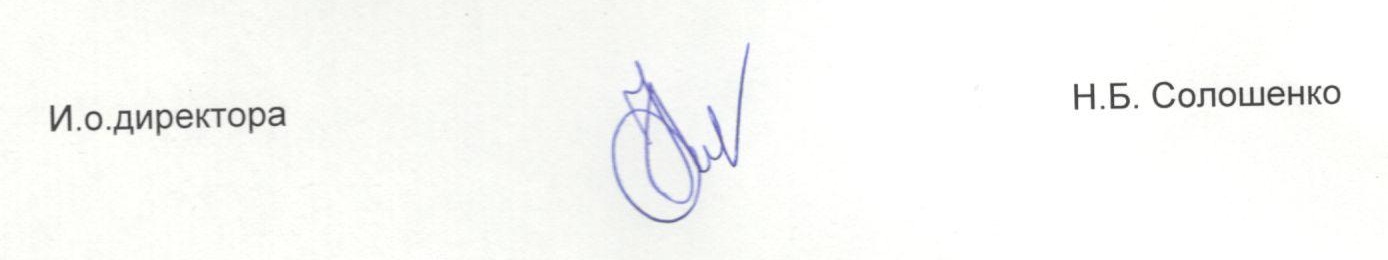 03.08.2016№295О присвоении спортивного разряда